Søknad om aktivitetsstøtte 2022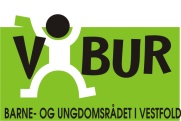 Aktivitetsstøtte gis som tilskudd til aktivitet. Beløp avhenger av mengde søknader, men ligger som regel på mellom 700 og 900 kr pr. dag. Vi skiller mellom aktivitetene ut ifra antall dager.Ta vare på skjemaet til 2023! Kolonnen til høyre er for rapportering på gjennomføring av årets aktiviteter.Arrangør/søkerorganisasjon:Legg inn flere rader om nødvendig.NR:AKTIVITETBeskriv felt under med få ord. Kopier gjerne fra egen handlingsplan.ANTALL Deltakere:(planlagt)ALDER Deltakere:STED/DATOVARIGHETKryss av:Arrangør av aktiviteten:FOR RAPPORTERING!Pr gjennomført 31.12.22Skriv i feltet hva som er gjennomført/ikke gjennomført i 2022. Navn på aktivitet:Dag/kveld  Lokallag Beskrivelse av aktiviteten:2-3 dager Fylkeslag Beskrivelse av aktiviteten:4 < dager Nasjonalt Navn på aktivitet:Dag/kveld  Lokallag Beskrivelse av aktiviteten:2-3 dager Fylkeslag Beskrivelse av aktiviteten:4 < dager Nasjonalt Navn på aktivitet:Dag/kveld  Lokallag Beskrivelse av aktiviteten:2-3 dager Fylkeslag Beskrivelse av aktiviteten:4 < dager Nasjonalt Navn på aktivitet:Dag/kveld  Lokallag Beskrivelse av aktiviteten:2-3 dager Fylkeslag Beskrivelse av aktiviteten:4 < dager Nasjonalt Navn på aktivitet:Dag/kveld  Lokallag Beskrivelse av aktiviteten:2-3 dager Fylkeslag Beskrivelse av aktiviteten:4 < dager Nasjonalt Navn på aktivitet:Dag/kveld  Lokallag Beskrivelse av aktiviteten:2-3 dager Fylkeslag Beskrivelse av aktiviteten:4 < dager Nasjonalt Navn på aktivitet:Dag/kveld  Lokallag Beskrivelse av aktiviteten:2-3 dager Fylkeslag Beskrivelse av aktiviteten:4 < dager Nasjonalt Navn på aktivitet:Dag/kveld  Lokallag Beskrivelse av aktiviteten:2-3 dager Fylkeslag Beskrivelse av aktiviteten:4 < dager Nasjonalt Navn på aktivitet:Dag/kveld  Lokallag Beskrivelse av aktiviteten:2-3 dager Fylkeslag Beskrivelse av aktiviteten:4 < dager Nasjonalt Navn på aktivitet:Dag/kveld  Lokallag Beskrivelse av aktiviteten:2-3 dager Fylkeslag Beskrivelse av aktiviteten:4 < dager Nasjonalt Navn på aktivitet:Dag/kveld  Lokallag Beskrivelse av aktiviteten:2-3 dager Fylkeslag Beskrivelse av aktiviteten:4 < dager Nasjonalt Navn på aktivitet:Dag/kveld  Lokallag Beskrivelse av aktiviteten:2-3 dager Fylkeslag Beskrivelse av aktiviteten:4 < dager Nasjonalt Navn på aktivitet:Dag/kveld  Lokallag Beskrivelse av aktiviteten:2-3 dager Fylkeslag Beskrivelse av aktiviteten:4 < dager Nasjonalt Navn på aktivitet:Dag/kveld  Lokallag Beskrivelse av aktiviteten:2-3 dager Fylkeslag Beskrivelse av aktiviteten:4 < dager Nasjonalt Navn på aktivitet:Dag/kveld  Lokallag Beskrivelse av aktiviteten:2-3 dager Fylkeslag Beskrivelse av aktiviteten:4 < dager Nasjonalt Navn på aktivitet:Dag/kveld  Lokallag Beskrivelse av aktiviteten:2-3 dager Fylkeslag Beskrivelse av aktiviteten:4 < dager Nasjonalt Navn på aktivitet:Dag/kveld  Lokallag Beskrivelse av aktiviteten:2-3 dager Fylkeslag Beskrivelse av aktiviteten:4 < dager Nasjonalt Navn på aktivitet:Dag/kveld  Lokallag Beskrivelse av aktiviteten:2-3 dager Fylkeslag Beskrivelse av aktiviteten:4 < dager Nasjonalt Navn på aktivitet:Dag/kveld  Lokallag Beskrivelse av aktiviteten:2-3 dager Fylkeslag Beskrivelse av aktiviteten:4 < dager Nasjonalt Navn på aktivitet:Dag/kveld  Lokallag Beskrivelse av aktiviteten:2-3 dager Fylkeslag Beskrivelse av aktiviteten:4 < dager Nasjonalt 